Decision Making AgreementImportant decisions in my lifeImportant decisions in my lifeHow I must be involvedWho makes the final decision?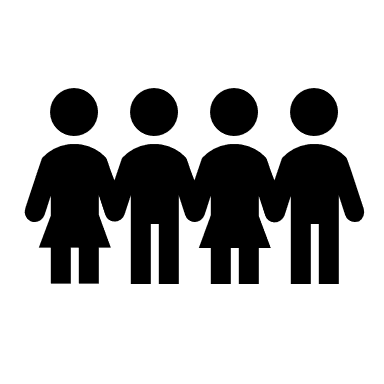 What would it take for me to have more control in my life?What would it take for me to have more control in my life?What would it take for me to have more control in my life?